REFERENCIA VISUAL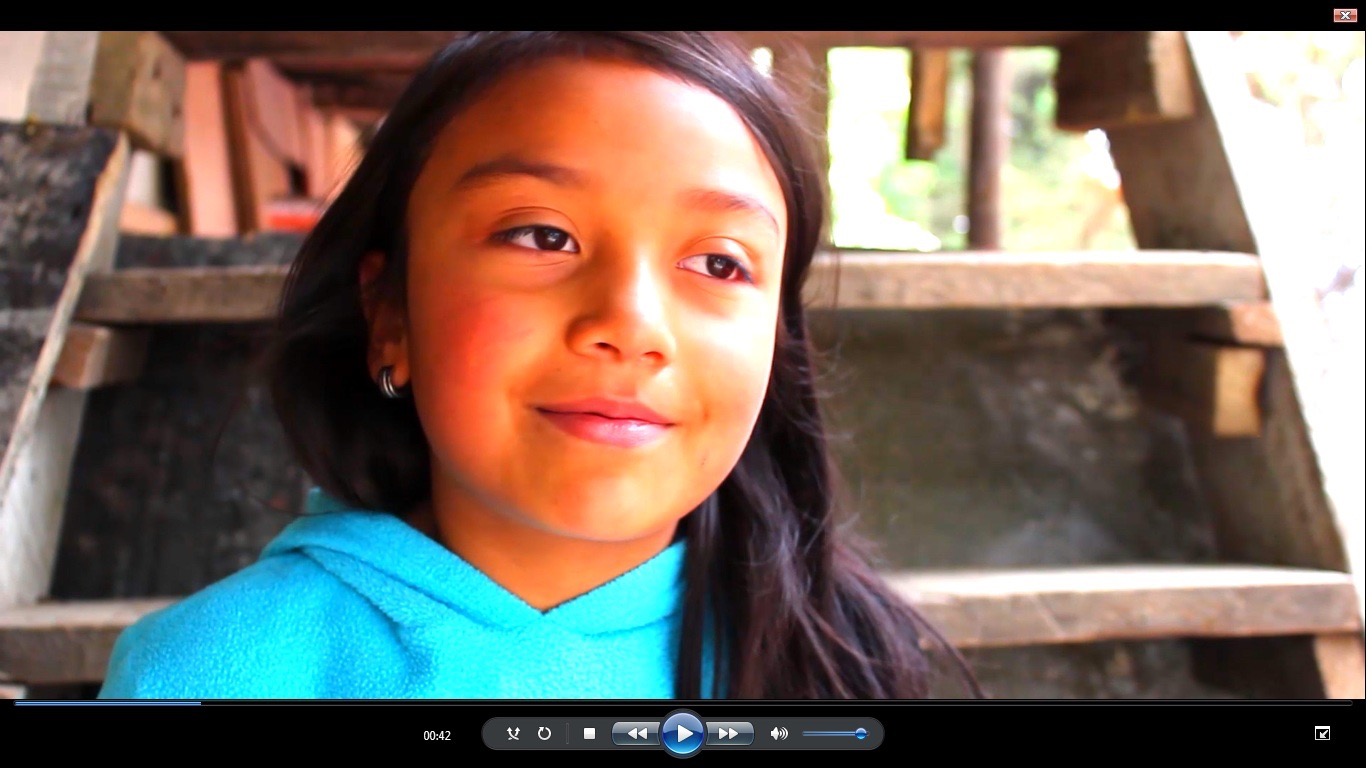 DESGLOSE DE VESTUARIO POR PERSONAJEDESGLOSE DE VESTUARIO POR PERSONAJEDESGLOSE DE VESTUARIO POR PERSONAJEDESGLOSE DE VESTUARIO POR PERSONAJEDESGLOSE DE VESTUARIO POR PERSONAJEDESGLOSE DE VESTUARIO POR PERSONAJEDESGLOSE DE VESTUARIO POR PERSONAJETítuloTítuloTítuloAMAZUROAMAZUROAMAZUROAMAZUROProductorProductorProductorANA MARIA CASTAÑOANA MARIA CASTAÑOANA MARIA CASTAÑOANA MARIA CASTAÑODirectorDirectorDirectorANDREI SUAREZANDREI SUAREZANDREI SUAREZANDREI SUAREZDirector de ArteDirector de ArteDirector de ArteJOSE CUMACOJOSE CUMACOJOSE CUMACOJOSE CUMACOVestuaristaVestuaristaVestuaristaANA SOFIA BAQUEROANA SOFIA BAQUEROANA SOFIA BAQUEROANA SOFIA BAQUEROAsistenteAsistenteAsistenteJEISSON MORENOJEISSON MORENOJEISSON MORENOJEISSON MORENOTANIATANIANIÑA DE 12 AÑOS DE ESTRATO 2, TRABAJADORA A SU CORTA EDAD, VIVE CON SU MADRE Y SUS DOS HERMANOS MENORES.NIÑA DE 12 AÑOS DE ESTRATO 2, TRABAJADORA A SU CORTA EDAD, VIVE CON SU MADRE Y SUS DOS HERMANOS MENORES.NIÑA DE 12 AÑOS DE ESTRATO 2, TRABAJADORA A SU CORTA EDAD, VIVE CON SU MADRE Y SUS DOS HERMANOS MENORES.NIÑA DE 12 AÑOS DE ESTRATO 2, TRABAJADORA A SU CORTA EDAD, VIVE CON SU MADRE Y SUS DOS HERMANOS MENORES.NIÑA DE 12 AÑOS DE ESTRATO 2, TRABAJADORA A SU CORTA EDAD, VIVE CON SU MADRE Y SUS DOS HERMANOS MENORES.ESC.VESTUARIOVESTUARIOVESTUARIOACCESORIOSREF.OBSERVACIONES1CAMISETA BLANCA Y JEANS AZULESCAMISETA BLANCA Y JEANS AZULESCAMISETA BLANCA Y JEANS AZULESMANILLA AZULM1NINGUNAREFERENCIAS VISUALESREFERENCIAS VISUALESREFERENCIAS VISUALESREFERENCIAS VISUALESREFERENCIAS VISUALESREFERENCIAS VISUALESREFERENCIAS VISUALESDESGLOSE DE VESTUARIO POR PERSONAJEDESGLOSE DE VESTUARIO POR PERSONAJEDESGLOSE DE VESTUARIO POR PERSONAJEDESGLOSE DE VESTUARIO POR PERSONAJEDESGLOSE DE VESTUARIO POR PERSONAJEDESGLOSE DE VESTUARIO POR PERSONAJEDESGLOSE DE VESTUARIO POR PERSONAJETítuloTítuloTítuloAMAZUROAMAZUROAMAZUROAMAZUROProductorProductorProductorANA MARIA CASTAÑOANA MARIA CASTAÑOANA MARIA CASTAÑOANA MARIA CASTAÑODirectorDirectorDirectorANDREI SUAREZANDREI SUAREZANDREI SUAREZANDREI SUAREZDirector de ArteDirector de ArteDirector de ArteJOSE CUMACOJOSE CUMACOJOSE CUMACOJOSE CUMACOVestuaristaVestuaristaVestuaristaANA SOFIA BAQUEROANA SOFIA BAQUEROANA SOFIA BAQUEROANA SOFIA BAQUEROAsistenteAsistenteAsistenteJEISSON MORENOJEISSON MORENOJEISSON MORENOJEISSON MORENOVANESSAVANESSANIÑA DE 12 AÑOS ESTRATO 2 ESTUDIANTE BENEFICIADA POR LA COMUNIDAD VIVE CON SU PAPA Y MAMA Y SU HERMANO.NIÑA DE 12 AÑOS ESTRATO 2 ESTUDIANTE BENEFICIADA POR LA COMUNIDAD VIVE CON SU PAPA Y MAMA Y SU HERMANO.NIÑA DE 12 AÑOS ESTRATO 2 ESTUDIANTE BENEFICIADA POR LA COMUNIDAD VIVE CON SU PAPA Y MAMA Y SU HERMANO.NIÑA DE 12 AÑOS ESTRATO 2 ESTUDIANTE BENEFICIADA POR LA COMUNIDAD VIVE CON SU PAPA Y MAMA Y SU HERMANO.NIÑA DE 12 AÑOS ESTRATO 2 ESTUDIANTE BENEFICIADA POR LA COMUNIDAD VIVE CON SU PAPA Y MAMA Y SU HERMANO.ESC.VESTUARIOVESTUARIOVESTUARIOACCESORIOSREF.OBSERVACIONES1UNIFORME DE COLEGIO AZULUNIFORME DE COLEGIO AZULUNIFORME DE COLEGIO AZULARETES AZULESM1NINGUNAREFERENCIAS VISUALESREFERENCIAS VISUALESREFERENCIAS VISUALESREFERENCIAS VISUALESREFERENCIAS VISUALESREFERENCIAS VISUALESREFERENCIAS VISUALESDESGLOSE DE VESTUARIO POR PERSONAJEDESGLOSE DE VESTUARIO POR PERSONAJEDESGLOSE DE VESTUARIO POR PERSONAJEDESGLOSE DE VESTUARIO POR PERSONAJEDESGLOSE DE VESTUARIO POR PERSONAJEDESGLOSE DE VESTUARIO POR PERSONAJEDESGLOSE DE VESTUARIO POR PERSONAJETítuloTítuloTítuloAMAZUROAMAZUROAMAZUROAMAZUROProductorProductorProductorANA MARIA CASTAÑOANA MARIA CASTAÑOANA MARIA CASTAÑOANA MARIA CASTAÑODirectorDirectorDirectorANDREI SUAREZANDREI SUAREZANDREI SUAREZANDREI SUAREZDirector de ArteDirector de ArteDirector de ArteJOSE CUMACOJOSE CUMACOJOSE CUMACOJOSE CUMACOVestuaristaVestuaristaVestuaristaANA SOFIA BAQUEROANA SOFIA BAQUEROANA SOFIA BAQUEROANA SOFIA BAQUEROAsistenteAsistenteAsistenteJEISSON MORENOJEISSON MORENOJEISSON MORENOJEISSON MORENOTANIATANIANIÑA DE 12 AÑOS DE ESTRATO 2, TRABAJADORA A SU CORTA EDAD, VIVE CON SU MADRE Y SUS DOS HERMANOS MENORES.NIÑA DE 12 AÑOS DE ESTRATO 2, TRABAJADORA A SU CORTA EDAD, VIVE CON SU MADRE Y SUS DOS HERMANOS MENORES.NIÑA DE 12 AÑOS DE ESTRATO 2, TRABAJADORA A SU CORTA EDAD, VIVE CON SU MADRE Y SUS DOS HERMANOS MENORES.NIÑA DE 12 AÑOS DE ESTRATO 2, TRABAJADORA A SU CORTA EDAD, VIVE CON SU MADRE Y SUS DOS HERMANOS MENORES.NIÑA DE 12 AÑOS DE ESTRATO 2, TRABAJADORA A SU CORTA EDAD, VIVE CON SU MADRE Y SUS DOS HERMANOS MENORES.ESC.VESTUARIOVESTUARIOVESTUARIOACCESORIOSREF.OBSERVACIONES1SACO VERDE SHORT JEANS Y MEDIAS AZULESSACO VERDE SHORT JEANS Y MEDIAS AZULESSACO VERDE SHORT JEANS Y MEDIAS AZULESNINGUNOM1NINGUNA